РЕШЕНИЕПОМШУÖМ«23» ноября 2023 года			                                             № 3-19/104    пгт. Путеец, г. Печора,     Республика КомиО внесении изменений в решение Совета городского поселения «Путеец» от 16.09.2021 № 2-43/184 «Об утверждении Положения о муниципальном земельном контроле на территории муниципального образования городского поселения «Путеец»Руководствуясь Федеральным законом от 06.10.2003 № 131-ФЗ «Об общих принципах организации местного самоуправления в Российской Федерации», Федеральным законом от 31.07.2020 № 248-ФЗ «О государственном контроле (надзоре) и муниципальном контроле в Российской Федерации», Уставом муниципального образования городского поселения «Путеец», Совет городского поселения «Путеец» решил:1. Внести в решение Совета городского поселения «Путеец» от 16.09.2021 № 2-43/184 «Об утверждении Положения о муниципальном земельном контроле на территории муниципального образования городского поселения «Путеец» (далее – Положение) следующие изменения:1.1. в пункте 3.2.3. Положения слова «30 дней» заменить словами «30 календарных дней»;1.2. подпункт 2 пункта 3.3.2. Положения дополнить следующими словами «, по результатам ежеквартального мониторинга поступивших обращений.»;1.3. абзац третий пункта 4.1.1. Положения исключить;1.4. в пункте 4.1.3. Положения:1.4.1. дополнить подпунктом 6 следующего содержания:«6) наступление события, указанного в программе проверок, если федеральным законом о виде контроля установлено, что контрольные (надзорные) мероприятия проводятся на основании программы проверок.»;1.4.2. абзац последний пункта 4.1.3. Положения исключить;1.5. абзац второй пункта 4.1.5. Положения исключить;1.6. пункт 4.4.1. Положения изложить в следующей редакции:«4.4.1. Внеплановые контрольные мероприятия проводятся в виде документарных и выездных проверок.»;1.7. пункт 4.4.3. Положения изложить в следующей редакции:«4.4.3. Внеплановые контрольные (надзорные) мероприятия, за исключением внеплановых контрольных (надзорных) мероприятий без взаимодействия, проводятся по основаниям, предусмотренным пунктами 1, 3 - 6 части 1 и частью 3 статьи 57 Федерального закона № 248-ФЗ.»;1.8. пункт 4.6.3. Положения изложить в следующей редакции: «4.6.3. Внеплановая выездная проверка может проводиться только по согласованию с органами прокуратуры, за исключением случаев ее проведения в соответствии с пунктами 3 - 6 части 1, частью 3 статьи 57 и частью 12 статьи 66 Федерального закона № 248-ФЗ.».1.9. пункт 4.7. Положения исключить.2. Обнародовать настоящее решение путем размещения на официальном сайте муниципального образования городского поселения «Путеец» (https://puteec-r11.gosweb.gosuslugi.ru).3. Настоящее решение вступает в силу со дня его официального обнародования.Глава городского поселения «Путеец»-председатель Совета поселения	                                 И.И. ЛобовиковаСОВЕТ ГОРОДСКОГО ПОСЕЛЕНИЯ «ПУТЕЕЦ»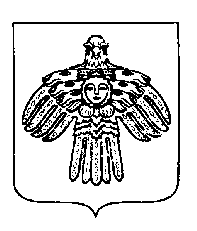 «ПУТЕЕЦ» КАР ОВМÖДЧÖМИНСА СÖВЕТ